Washington Medical Librarians Association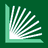 Business MeetingWMLA Annual MeetingFriday, July 22, 2016Kenmore, WA
--Business meeting was called to order at 8:45 AM.Brynn Beals and Anita Cleary announced that they were co-leading the conference in the absence of outgoing president Gail Kouame.--Review of minutes from last year:A question arose whether the bylaws revision mentioned in last year’s minutes actually occurred—it did not.  The board will revisit it this year.Theresa Kappus moved and Stephanie Hanson seconded motion to approve the minutes.  Vote was in favor.--Treasurer’s Report:Treasurer Jeanne Tucker presented.  We had a net loss this past year.  Much of this was due to a $496.96 fee due to the IRS to reinstate our non-profit status and be correctly categorized by them.  We will have the same fee this coming year (but then the issue is resolved).  We have to do an I-990 N every three years, but it fell through the cracks during the last treasurer transition; from now on, Jeanne suggests that the treasurer just do one every year (she’ll file on May 15) as part of their regular activities. We also lost $200 on last year’s meeting. Nikki Dettmar moved and Michelle Goodwin seconded approval of the Treasurer’s Report.  Vote was in favor.--[Membership Committee Report postponed until end of meeting]--Nominating Committee Report:Past president Brynn Beals presented.She was pleased to announce that we have filled two open positions; WMLA’s president-elect is now Theresa Kappus from Gonzaga University, and the new recording secretary is Stephanie Hanson, from Virginia Mason Medical Center.The new slate of officers is:President: Anita ClearyPresident-elect: Theresa KappusPast president: Gail KouameMembership secretary: Julia ParkerRecording secretary: Stephanie HansonTreasurer: Jeanne TuckerMembers at large: Carol Cahill and Jan SchuellerIt is not necessary to formally approve this report (per Jan Schueller at the 2014 meeting), but since we approved it last year, we went ahead and approved it this year. Ann Glusker moved and Stephanie Hanson seconded approval of the Nominating Committee Report.  Vote was in favor.--Old and new business:Old business: Anita will draft a new version of the bylaws and show to Jan Schueller, who couldn’t be at today’s meeting.New business:There was discussion about the meeting next year, which would be great to have in a location more convenient to Eastern and Central WA.  Anita’s university, Pacific Northwest University in Yakima, would be good, but it’s not right off I-90 (it’s 30 minutes to the southeast of it).   They don’t have a computer lab, but they do have loaner laptops (and many people would use their own devices).  Walla Walla was discussed as a location.  But, there were reservations about having a conference in a city where there are no members living or working there, to do on-the-ground planning.The Oregon Health Sciences Libraries Association (OHSLA) has about 20 members—there was a question about whether we were going to do a joint meeting with them next year (which would possibly help them, since then it would be a larger conference with more offerings).   We discussed, in this case, would Vancouver, WA be a good location?  Would it work for them?  What about driving from Portland (where we suspect many of their members are) to Yakima?  It’s about three hours, not too bad.  If we did go to Yakima, Anita Cleary would host the conference, and also perhaps plan an event in a local winery or brewery.  This seems to make the most sense, as the WMLA president is customarily in charge of planning the annual conference.Beula Horak moved and Kim Emmons seconded holding next year’s meeting in Yakima.  Vote was in favor.Pat Devine offered to reach out to OHSLA and invite them to our conference.  Anita Cleary offered to be the contact person.  Also, it was decided to keep the meeting in July.Sponsors McGraw-Hill and Wolters Kluwer were recognized and thanked.--Membership Committee Report:Membership chair Julia Parker presented.  We should have 34 memberships as of today, if all the expected payments come in.  This is pretty good.  None of our three retiree-status members from last year renewed, but we have two new student members, six who renewed after a lapse in membership, and five brand new members.  Sue Groshong moved and Julie Day seconded approval of the Membership Committee Report.  Vote was in favor.--AdjournmentBrynn Beals moved and Anita Cleary seconded.  Vote was in favor.  Meeting was adjourned at 9:02 AM.Respectfully submitted,Ann Glusker, Recording Secretary8-17-2016